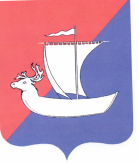 АДМИНИСТРАЦИЯ СЕЛЬСКОГО ПОСЕЛЕНИЯ «ПУСТОЗЕРСКИЙ  СЕЛЬСОВЕТ» ЗАПОЛЯРНОГО РАЙОНА НЕНЕЦКОГО АВТОНОМНОГО ОКРУГАП О С Т А Н О В Л Е Н И Еот   11.07.2022    № 58с. Оксино Ненецкий автономный округО ВНЕСЕНИИ ИЗМЕНЕНИЙ В ПОСТАНОВЛЕНИЕ АДМИНИСТРАЦИИ СЕЛЬСКОГО ПОСЕЛЕНИЯ  «ПУСТОЗЕРСКИЙ СЕЛЬСОВЕТ» ЗАПОЛЯРНОГО РАЙОНА НЕНЕЦКОГО АВТОНОМНОГО ОКРУГА  ОТ 22.06.2022 №47 «О  ПОРЯДКЕ  СОЗДАНИЯ,  ХРАНЕНИЯ,  ИСПОЛЬЗОВАНИЯ  И  ВОСПОЛНЕНИЯ РЕЗЕРВА  МАТЕРИАЛЬНЫХ  РЕСУРСОВ  ДЛЯ  ЛИКВИДАЦИИ  ЧРЕЗВЫЧАЙНЫХ  СИТУАЦИЙ  ПРИРОДНОГО  И  ТЕХНОГЕННОГО  ХАРАКТЕРА  НА ТЕРРИТОРИИ  СЕЛЬСКОГО ПОСЕЛЕНИЯ «ПУСТОЗЕРСКИЙ СЕЛЬСОВЕТ» ЗАПОЛЯРНОГО РАЙОНА НЕНЕЦКОГО АВТОНОМНОГО ОКРУГА»Администрация Сельского поселения «Пустозерский сельсовет» Заполярного района Ненецкого автономного округа ПОСТАНОВЛЯЕТ:1. Внести изменения в  номенклатуру и объемы резерва материальных ресурсов для ликвидации чрезвычайных ситуаций природного и техногенного характера, утвержденную постановлением Администрации Сельского поселения  «Пустозерский сельсовет» Заполярного района Ненецкого автономного округа от 22.06.2022 №47 согласно приложению.2. Контроль за исполнением настоящего постановления оставляю за собой.Глава Сельского поселения «Пустозерский сельсовет» ЗР НАО                                                                         С.М.МакароваУтвержденаПостановлением АдминистрацииСельского поселения «Пустозерский сельсовет» ЗР НАО. от 11.07.2022 №58Номенклатура и объемы резерва материальных ресурсов для ликвидации чрезвычайных ситуаций природного и техногенного характера  на территории Сельского поселения «Пустозерский сельсовет» Заполярного района Ненецкого автономного округа№п/пНаименование  материальных средствЕдиница  измеренияколичествоПРОДОВОЛЬСТВИЕ (из расчёта 25 человек на 3-е суток)1.хлеб и хлебобулочные изделиякг372.мукакг53.крупакг4,54.мясо и мясные продуктыкг4,55.сахаркг36.солькг1,57.жирыкг2,28.макаронные  изделиякг1,59.чайкг0,2ВЕЩЕВОЕ ИМУЩЕСТВО1.верхняя  одеждакомплект252.сапогипар253.валенкипар254.постельные принадлежностикомплект255.моющие средствакг3,76.полотенцашт257.комплект посуды одноразового использования с учётом организации 2-х разового питания в  течение  3 сутоккомплект1508.кровать раскладнаяшт259.одеялошт.2510подушкашт2511.матрасшт2512.электромегафон ручнойшт.3ГСМ1.бензин АИ-92литр2002.маслолитр103.дизельное топливолитр50ЭЛЕКТРООБОРУДОВАНИЕ1.бензогенератор 3-х фазный 9квтшт32.обогреватели  масляныешт53.установка генераторная бензиновая УГБ-2000шт.34.установка генераторная бензинная УГБ-6000 «Basic»шт.15.бензиновая 
электростанция  8,0  кВТ  Honda  GX 620 GE 1000 BES /GS.шт16.бензиновая станция  Honda G 200 мощностью  2,8  кВт  для  аварийной  работы  телефонной 
сетишт.17.Электростанция  «СГБ 6500 ЕАМ» Еlitech 5 кВтшт.18.Бензорезшт.39.аккумуляторШт.310.бензопилаШт.311.Дрель-перфораторшт312.Шлифмашинка угловаяшт313.Фонари  налобныеШт.1014.Спутниковый телефонШт.3РЕСУРСЫ  ЖИЗНЕОБЕСПЕЧЕНИЯ1.тепловые пушкишт32.свечишт253.спичкикор.254.стол   (на 6 чел)шт45.стулшт256.палатка (на 25 мест)шт.67.дозиметршт.38.медицинская аптечкашт109.Мотопомпашт.1010.шланг заборный (рукав всасывающий гофрированный)шт.811.пожарный рукав d 51мм, длина 20 мпожарный рукав d 77 мм, длина 20 мпожарный рукав морозостойкий с головками ГР-50пожарный рукав морозостойкий с головками ГР-65шт.штштшт15050505012.прицеп автомобильный для мотопомпышт.313.ёмкость (цистерна) 5 куб.м.шт.414.лестница раздвижнаяшт.615.носилки плащевыешт.316.самоспасатель ГДЗК-«У»шт2017.Пожарный ствол (РСК50)шт1018.Крышка мембранного насоса       шт319.Ключ К-80шт1020.Соединительная арматура (Головка переходная ГП (50Х80)                                                                                  ГП (65х80)                                                                                   ГП (50х65)ШтШтшт55          521.Зажим рукавныйшт622.Сани-волокушишт323.Разветвление трехходовое РТ-70шт6СРЕДСТВА  ИНДИВИДУАЛЬНОЙ ЗАЩИТЫ1.противогаз  фильтрующий  ГП-7 ВМтшт252.дополнительный патрон ДПГ-3шт503.респиратор Р-2шт100СТРОИТЕЛЬНЫЕ МАТЕРИАЛЫ1.доскам.куб.22.брусм.куб.13.цементкг.504.кирпичшт.10005.рубероидкус.106.шиферлист507.фанера лист20МАТЕРИАЛЫ И ОБОРУДОВАНИЕ ДЛЯ   ЖКХ1.Электросварочный аппаратшт.32.Канистры 20 лшт6ДРУГИЕ МАТЕРИАЛЬНЫЕ РЕСУРСЫ1.труба d 57ммт/м502.труба d 32ммт/м503.труба d 25ммт/м504.труба d 20ммт/м505.радиатор чугунный 7 секц.шт.156.система звукового оповещения «ROXTON» AA-240шт.37.система оповещения «Сирена С-40».шт.48.лодка резиноваяшт.19.круг спасательныйшт.1010.тендшт.311.жилет спасательныйшт.1012.корпусная акустика BOSS BAM-MR12шт.113.корпусная акустика BOSS BAM-MR30шт.114.багорШт.1015.Канат тросовый 20 мшт316.Лампа  газоваяшт1017.Газовые баллоны для лампШт.2018.лопатаШт.1019.топоршт1020.Грузоподъемные  средства:ЛебедкаДомкрат Штшт3321.Портативная радиостанция комплект322.Стенд  пожарный с бункеромШт.2023.Печь отопительная (металл) и расходный материал:-труба дымовая 1,0м  1,011    d115-шибер    d115-зонт      d115-отвод 90х1,0мм    d120-труба дымовая 1,0м  1,011      d120Шт.ШтШтШтШтшт6106641024.Болторезшт325.Цепь для бензопилышт626.Диск отрезнойШт1027.Пластиковые понтоны и комплектующие к нимМ.п.300